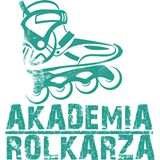 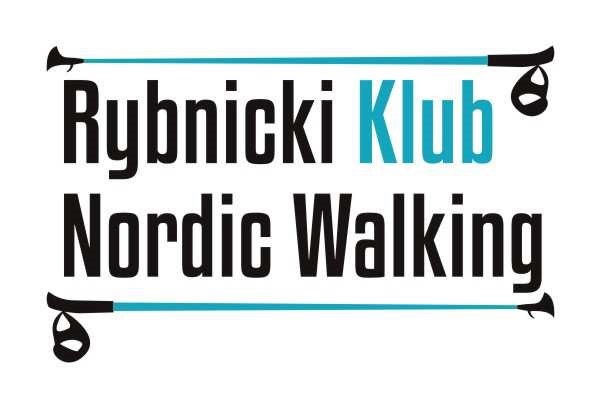 Regulamin Biegu oraz Marszu Nordic Walking – Fair Play w ramach IV Biegu Po Głębokich Dołach Organizatorzy 1. Organizatorami Biegu oraz Marszu Nordic Walking – Fair Play w ramach III Biegu po Głębokich dołach są: a) AkademiaRolkarza.PL – RUN AND ROLL Michał Szczyrbowski z siedzibą przy ulicy Jodłowej 36, 44-213 w Rybniku. Strona wydarzenia: www.facebook.com/events/1578158999141220/ Kontakt e-mail: michal@akademiarolkarza.pl Kontakt telefoniczny: +48 510 451 355 b) Rybnicki Klub Nordic Walking – RKNW z siedzibą przy ulicy Stanisława Wyspiańskiego 7, 44-210 w Rybniku. Kontakt e-mail: rknw.biuro@gmail.com Kontakt telefoniczny: +48 500 588 753 Cel Propagowanie i promowanie zdrowego stylu życia poprzez sport. Propagowanie i promowanie prawidłowej techniki chodu Nordic Walking. Popularyzacja uprawiania Biegania oraz Nordic Walking jako czynnej formy wypoczynku i rekreacji wśród mieszkańców powiatu Rybnickiego oraz rozwijanie zainteresowań aktywnym wypoczynkiem na co dzień. Integracja środowisk w różnych grupach wiekowych. Współzawodnictwo oparte na zasadach Fair Play. Promocja walorów krajoznawczo-turystycznych powiatu Rybnickiego. Termin i miejsce Termin: 1 października 2016 roku Miejsce/Biuro organizacyjne: Książenice, ul. Klimka (biuro czynne w dniu zawodów godzinach od 9.00 do 10.45) Start Biegu: godzina 11.00 – około 5 i 10 km Start Marszu Nordic Walking: godzina 11.05 – około 5 km 5. Start Biegu dla dzieci: 11.10 – około 400 m 6. Trasa:  Bieg i Marsz Nordic Walking – trasa około 5 km (1x pętla) Bieg – trasa około 10 km (2x pętla) Bieg dla dzieci – trasa około 400 m Trasę 5 km można znaleźć na portalu endomondo.com:  https://www.endomondo.com/routes/704615210 Nawierzchnia: ścieżki leśne, szuter, całkowity brak asfaltu. 7. Pomiar czasu: elektroniczny – tylko bieg, NW bez pomiaru czasu, ocena techniki AkademiaRolkarza.PL e-mail: michal@akademiarolkarza.pl Tel.: +48 510 451 355 www.akademiarolkarza.pl www.facebook.pl/AkademiaRolkarzaPL Rybnicki Klub Nordic Walking – RKNW e-mail: rknw.biuro@gmail.com Tel.: +48 500 588 753 www.rknw.pl www.facebook.pl/RybnickiKlubNordicWalking AkademiaRolkarza.PL e-mail: michal@akademiarolkarza.pl Tel.: +48 510 451 355 www.akademiarolkarza.pl www.facebook.pl/AkademiaRolkarzaPL Rybnicki Klub Nordic Walking – RKNW e-mail: rknw.biuro@gmail.com Tel.: +48 500 588 753 www.rknw.pl www.facebook.pl/RybnickiKlubNordicWalking Uczestnictwo Wszyscy uczestnicy zawodów muszą zostać zweryfikowani w Biurze Zawodów. W zawodach mogą brać udział dzieci wyłącznie pod opieką opiekuna prawnego.  Podczas weryfikacji zawodnicy muszą posiadać dowód osobisty lub inny dokument potwierdzający tożsamość. Warunkiem dopuszczenia zawodnika do marszu będzie złożenie podpisu pod oświadczeniem o starcie w zawodach na własną odpowiedzialność. Organizatorzy nie ubezpieczają zawodników na czas Biegu oraz Marszu, oraz nie zapewniają służb medycznych. Uczestnicy startują wyłącznie na swoją odpowiedzialność. Organizatorzy zapewniają toaletę typu TOI-TOI. Uczestnik marszu podpisując kartę zgłoszeniową / oświadczenie - akceptuje warunki regulaminu. Przyjęcie numeru startowego, oznacza akceptację regulaminu. Limit miejsc: 150 osób. Zgłoszenia Zgłoszenia na bieg oraz marsz NW można wysyłać na: https://online.datasport.pl/zapisy/portal/zawody.php?zawody=2559Zgłoszenia będą również dokonywane w dniu zawodów, w Biurze Zawodów w godzinach: 9.00 – 10.45. Opłata startowa wynosi 20 zł. Do dnia 27.09.2016r. płatne przelewem, proszę podać imię i nazwisko oraz dystans,  nr konta 80 1140 2004 0000 3002 7533 1871 Run and Roll Rybnik ul. Jodłowa36,       , uiszczana w dniu zawodów w Biurze Organizacyjnym wynosi: 25 zł. Klasyfikacja i Nagrody Biegu na obu dystansach (ok. 5 i 10 km): nagrodzone zostaną 1 miejsca mężczyzn i kobiet. Marsz Nordic Walking na dystansie 5 km: zostaną wyłonione i nagrodzone 2-3 osoby z najlepszą techniką chodu Nordic Walking i zachowujące postawę Fair Play podczas całych zawodów. Na trasie Marszu Nordic Walking będą znajdowali się sędziowie oceniający technikę chodu NW. Przewiduję się nagrody dla wszystkie dzieci startujących w zawodach. Przewiduje się dodatkowe nagrody dla wszystkich uczestników zawodów, które uzależnione są od ofiarności partnerów i darczyńców.  Na każdego uczestnika Biegu oraz Marszu Nordic Walking czeka kiełbaska i butelka wody oraz coś jeszcze ;). Wyniki z zawodów zostaną opublikowane na stronach internetowych Organizatorów oraz na portalu www.maratonypolskie.pl Postanowienia końcowe Organizowane zawody mają charakter koleżeński  i w takiej formie należy je postrzegać. Zawodnik ponosi pełną odpowiedzialność za własne działania i zachowanie. Organizatorzy zawodów nie ponoszą odpowiedzialności w przypadku utraty zdrowia lub życia uczestników zawodów. Interpretacja niniejszego regulaminu należy do Organizatorów. W sprawach nie ujętych w regulaminie ostateczną decyzję podejmują Organizatorzy. 